ГЛАВА  ГОРОДА  ЭЛИСТЫПОСТАНОВЛЕНИЕВ соответствии с Градостроительным кодексом Российской Федерации, статьей 28 Федерального закона от 6 октября 2003 года № 131-ФЗ «Об общих принципах организации местного самоуправления в Российской Федерации», Положением о публичных слушаниях в городе Элисте, утвержденным решением Элистинского городского Собрания от 31 августа 2006 года № 4,постановляю:Провести 12 октября 2021 года в 15.00 часов собрание участников публичных слушаний по прилагаемому проекту решения Элистинского городского Собрания «О внесении изменений в Генеральный план города Элисты» по вопросам:1) включения в зону индивидуальной жилой застройки (до 3 эт.), с исключением из зоны многоэтажной жилой застройки (5 эт. и выше), зоны улично-дорожной сети, земельных участков общей площадью 53761 кв.м., расположенных по адресу: город Элиста, ул. Ю. Клыкова, №№ 76, 80, 82, 92 «Г», 92 «Д», въезд Улан Залата, №№ 1-10, 1 «А», 13-24, 26-30, 32, ул. им. В. Манджиева, №№ 21, 23, 25-30, 30 «А», 32-34, 36, ул. им. Тачиева А.Э., №№ 18-25, пер. Советский, №№ 7, 17, пер. Восточный, №№ 28 «А», 30 «А», 32 «А», 34 «А», 36 «А», 38, пр-д Восточный, № 17, ул. Л. Чайкиной, №№ 1, 1 «А», 3, 5, 7, 9, 11, 13, 15, 15, 15 «А», 19, 21;2) включения в зону индивидуальной жилой застройки (до 3 эт.), с исключением из зоны улично-дорожной сети, коммунальной зоны, земельного участка с кадастровым номером 08:14:030542:1637 площадью 600 кв.м., расположенного по адресу: город Элиста, ул. Калачинская, № 23 «Д»;3) включения в зону индивидуальной жилой застройки (до 3 эт.), с исключением из зоны общественных центров, земельных участков с кадастровыми номерами 08:14:030251:34; 08:14:030251:73, общей площадью 744 кв.м., расположенных по адресу: город Элиста, ул. Джангара, № 8;4) включения в зону индивидуальной жилой застройки (до 3 эт.), с исключением из зоны улично-дорожной сети, земельного участка с кадастровым номером 08:14:030106:88 площадью 600 кв.м., расположенного по адресу: город Элиста, ул. Хошеутовская, № 1;5) включения в зону объектов здравоохранения и социального обеспечения, с исключением из зоны зеленых насаждений, зоны торговых и коммерческих объектов, земельного участка с кадастровым номером 08:14:030543:64 площадью 502 кв.м., расположенного по адресу: город Элиста, ул. Ленина, № 329;6) включения в зону индивидуальной жилой застройки (до 3 эт.), с исключением из зоны подцентров малоэтажной жилой застройки, земельного участка с кадастровым номером 08:14:030346:29 площадью 450 кв.м., расположенного по адресу: город Элиста, ул. Автомобилистов, № 47;7) включения в зону индивидуальной жилой застройки (до 3 эт.), с исключением из зоны малоэтажной высокоплотной жилой застройки (до 3 эт.), земельный участок с кадастровым номером 08:14:000000:120 площадью 525 кв.м., расположенный по адресу: город Элиста, 9 микрорайон, № 39;8) включения в зону коллективных садов, с исключением из зоны индивидуальной жилой застройки (до 3 эт.), земельных участков с кадастровыми номерами 08:14:031103:1467, 08:14:031103:1465, 08:14:031103:1453, 08:14:031103:1462, 08:14:031103:1469, 08:14:031103:1468, 08:14:031103:1461, 08:14:031103:1407, 08:14:031103:1403, 08:14:031103:1408, 08:14:031103:1451, 08:14:031103:1444, 08:14:031103:1463, 08:14:031103:1445, 08:14:031103:1418, 08:14:031103:1489 общей площадью 10200 кв.м., расположенных по адресу: город Элиста, садоводческое товарищество «Нарта», №№ 50, 51, 52, 53, 54, 57, 58, 59, 60, 63, 64, 76, 80, 81, 82, севернее садоводческого товарищества «Зун», № 57;9) включения в зону культовых объектов, с исключением из зоны зеленых насаждений, земельного участка общей площадью 16872 кв.м., расположенного по адресному ориентиру: город Элиста, восточнее земельного участка с кадастровым номером 08:14:030658:134;10) включения в коммунальную зону, с исключением из зоны многоэтажной жилой застройки (5 эт. и выше), земельного участка с кадастровым номером 08:14:030627:55 площадью 21 кв.м., расположенного по адресному ориентиру: город Элиста, ул. Клыкова, юго-восточнее ж/д 24, гараж 9;11) включения в зону общественных центров, с исключением из коммунальной зоны и зоны городских лесов, земельных участков с кадастровыми номерами 08:14:020205:106, 08:14:020205:99 общей площадью 1374 кв.м., расположенных по адресному ориентиру: город Элиста, Северная объездная автодорога, кв. 6 + 600 (слева), автомобильная дорога Северная объездная вокруг г. Элиста;12) включения в зону индивидуальной жилой застройки (до 3 эт.), с исключением из зоны улично-дорожной сети, земельных участков с кадастровыми номерами 08:14:030324:139, 08:14:030324:140 общей площадью 1200  кв.м., расположенных по адресу: город Элиста, ул. Юбилейная, №№ 2 «А», 2 «Б»;13) включения в зону индивидуальной жилой застройки (до 3 эт.), с исключением из зоны улично-дорожной сети, земельного участка с кадастровым номером 08:14:030101:269 площадью 1200 кв.м., расположенного по адресу: город Элиста, ул. Альмна Цецг, № 1;14) включения в зону индивидуальной жилой застройки (до 3 эт.), с исключением из зоны малоэтажной высокоплотной жилой застройки (до 3 эт.) и зоны зеленых насаждений, земельного участка с кадастровым номером 08:14:030502:104 площадью 900 кв.м., расположенного по адресу: город Элиста, 10 микрорайон, № 50;15) включения в зону индивидуальной жилой застройки (до 3 эт.), с исключением из зоны улично-дорожной сети и зоны зеленых насаждений, земельного участка с кадастровым номером 08:14:030425:76 площадью 600  кв.м., расположенного по адресу: город Элиста, 17 улица, № 12;16) включения в зону индивидуальной жилой застройки (до 3 эт.), с исключением из зоны зеленых насаждений и зоны улично-дорожной сети, земельных участков общей площадью 1000 кв.м., расположенных по адресу: город Элиста, район Сити-3, 44 "Г";17) включения включить в зону индивидуальной жилой застройки (до 3 эт.), с исключением из зоны зеленых насаждений, земельного участка с кадастровым номером 08:14:030134:1384 площадью 600 кв.м., расположенного по адресу: город Элиста, ул. 70-летия Победы, № 23;18) включения в зону торговых и коммерческих объектов, с исключением из зоны индивидуальной жилой застройки (до 3 эт.), земельного участка площадью 2332 кв.м., расположенного по адресному ориентиру: город Элиста;19) включения в зону коллективных садов, с исключением из зоны зеленых насаждений и зоны улично-дорожной сети, земельного участка площадью 3061 кв.м., расположенного по адресному ориентиру: город Элиста, восточнее дома № 40 улицы Титова;20) включения в зону общественных центров, с исключением из зоны зеленых насаждений и зоны улично-дорожной сети, земельных участков с кадастровыми номерами 08:14:030210:898, 08:14:030210:1288 общей площадью 8955 кв.м., расположенных по адресному ориентиру: город Элиста, ул. Ипподромная, южнее № 1;21) включения в зону индивидуальной жилой застройки (до 3 эт.), с исключением из зоны улично-дорожной сети и зоны зеленых насаждений, расположенных с кадастровыми номерами 08:14:040108:120, 08:14:040108:117, 08:14:040108:65, 08:14:040108:60, 08:14:040108:124 общей площадью 4600 кв.м., расположенных по адресу: город Элиста, п. Аршан, въезд Молодежный, №№ 1, 7, 9;22) включения в зону сельскохозяйственного использования, с исключением из зоны городских лесов, земельных участков с кадастровыми номерами 08:14:040109:79, 08:14:040109:76, 08:14:040109:77, 08:14:040109:78 общей площадью 2920 кв.м., расположенных по адресу: город Элиста, п. Аршан, квартал Сиреневых туманов, д. 6 "А", "Б", "В", "Г";23) включения в зону коллективных садов, с исключением из зоны городских лесов, земельных участков с кадастровыми номерами 08:14:040109:75, 08:14:040109:82, 08:14:040109:87 общей площадью 2000 кв.м., расположенных по адресу: город Элиста, п. Аршан, квартал Сиреневых туманов, д. 21 «Б», восточнее д. 7 «А».Возложить подготовку и проведение собрания участников публичных слушаний по указанным вопросам на Комиссию по подготовке Правил землепользования и застройки города Элисты.3. Поручить Комиссии по подготовке Правил землепользования и застройки города Элисты:подготовку и опубликование оповещения о начале публичных слушаний в газете «Элистинская панорама» и размещение оповещения на официальном сайте и информационных стендах Администрации города Элисты;проведение экспозиции;проведение собрания участников публичных слушаний;подготовку и оформление протокола публичных слушаний;подготовку и опубликование заключения о результатах публичных слушаний.  4. На весь период проведения публичных слушаний организовать экспозицию по вопросам, указанным в настоящем постановлении, в здании Администрации города Элисты, расположенном по адресу: город Элиста, ул. Ленина, 249, 1 этаж, с 9.00 часов до 18.00 часов.5. Назначить председательствующим на собрании участников публичных слушаний заместителя Главы Администрации города Элисты Авееву Н.О.6. Определить, что письменные извещения о желании участвовать в слушаниях и предложения по вопросу слушаний от жителей города Элисты направляются на имя заместителя Главы Администрации города Элисты Авеевой Н.О. и будут приниматься отделом архитектуры и градостроительства Администрации города Элисты по адресу: город Элиста, ул. им. Номто Очирова, д. 4, каб. 212 со дня публикации настоящего постановления в газете «Элистинская панорама» по 6 октября 2021 года в рабочие дни с 9.00 часов до 18.00 часов (перерыв с 13.00 часов до 14.00 часов).7. Информацию о месте проведения собрания участников публичных слушаний опубликовать в газете «Элистинская панорама» не позднее 8 октября 2021 года. 8. Опубликовать настоящее постановление в газете «Элистинская панорама» и разместить на официальном сайте Администрации города Элисты в сети «Интернет» не позднее 11 сентября 2021 года.9. Контроль за исполнением настоящего постановления возложить на заместителя Главы Администрации города Элисты Авееву Н.О.Глава города Элисты                                                                            Н. ОрзаевРоссийская ФедерацияРеспублика КалмыкияЭлистинское городское Собраниешестого созываРЕШЕНИЕ № ___В соответствии с Федеральным законом от 6 октября 2003 года           № 131-ФЗ «Об общих принципах организации местного самоуправления в Российской Федерации», Градостроительным кодексом Российской Федерации, с учетом протокола публичных слушаний и заключения Комиссии по подготовке Правил землепользования и застройки города Элисты о результатах публичных слушаний, предложения Администрации города Элисты (постановления Администрации города Элисты), руководствуясь статьей 20 Устава города Элисты,Элистинское городское Собрание решило:Внести в карту планируемого размещения объектов (схему проектируемого состояния территории) Генерального плана города Элисты, утвержденного решением Элистинского городского Собрания от 1 июля 2010 года № 1 (с изменениями), следующие изменения: 1) включить в зону индивидуальной жилой застройки (до 3 эт.), исключив из зоны многоэтажной жилой застройки (5 эт. и выше), зоны улично-дорожной сети, земельные участки общей площадью 53761 кв.м., расположенные по адресу: город Элиста, ул. Ю. Клыкова, №№ 76, 80, 82, 92 «Г», 92 «Д», въезд Улан Залата, №№ 1-10, 1 «А», 13-24, 26-30, 32, ул. им. В. Манджиева, №№ 21, 23, 25-30, 30 «А», 32-34, 36, ул. им. Тачиева А.Э., №№ 18-25, пер. Советский, №№ 7, 17, пер. Восточный, №№ 28 «А», 30 «А», 32 «А», 34 «А», 36 «А», 38, пр-д Восточный, № 17, ул. Л. Чайкиной, №№ 1, 1 «А», 3, 5, 7, 9, 11, 13, 15, 15, 15 «А», 19, 21, согласно схеме № 1 Приложения к настоящему решению;2) включить в зону индивидуальной жилой застройки (до 3 эт.), исключив из зоны улично-дорожной сети, коммунальной зоны, земельный участок с кадастровым номером 08:14:030542:1637 площадью 600 кв.м., расположенный по адресу: город Элиста, ул. Калачинская, № 23 «Д», согласно схеме № 2 Приложения к настоящему решению;3) включить в зону индивидуальной жилой застройки (до 3 эт.), исключив из зоны общественных центров, земельные участки с кадастровыми номерами 08:14:030251:34; 08:14:030251:73, общей площадью 744 кв.м., расположенные по адресу: город Элиста, ул. Джангара, № 8, согласно схеме № 3 Приложения к настоящему решению;4) включить в зону индивидуальной жилой застройки (до 3 эт.), исключив из зоны улично-дорожной сети, земельный участок с кадастровым номером 08:14:030106:88 площадью 600 кв.м., расположенный по адресу: город Элиста, ул. Хошеутовская, № 1, согласно схеме № 4 Приложения к настоящему решению;5) включить в зону объектов здравоохранения и социального обеспечения, исключив из зоны зеленых насаждений, зоны торговых и коммерческих объектов, земельный участок с кадастровым номером 08:14:030543:64 площадью 502 кв.м., расположенный по адресу: город Элиста, ул. Ленина, № 329, согласно схеме № 5 Приложения к настоящему решению;6) включить в зону индивидуальной жилой застройки (до 3 эт.), исключив из зоны подцентров малоэтажной жилой застройки, земельный участок с кадастровым номером 08:14:030346:29 площадью 450 кв.м., расположенный по адресу: город Элиста, ул. Автомобилистов, № 47, согласно схеме № 6 Приложения к настоящему решению;7) включить в зону индивидуальной жилой застройки (до 3 эт.), исключив из зоны малоэтажной высокоплотной жилой застройки (до 3 эт.), земельный участок с кадастровым номером 08:14:000000:120 площадью 525 кв.м., расположенный по адресу: город Элиста, 9 микрорайон, № 39, согласно схеме № 7 Приложения к настоящему решению;8) включить в зону коллективных садов, исключив из зоны индивидуальной жилой застройки (до 3 эт.), земельные участки с кадастровыми номерами 08:14:031103:1467, 08:14:031103:1465, 08:14:031103:1453, 08:14:031103:1462, 08:14:031103:1469, 08:14:031103:1468, 08:14:031103:1461, 08:14:031103:1407, 08:14:031103:1403, 08:14:031103:1408, 08:14:031103:1451, 08:14:031103:1444, 08:14:031103:1463, 08:14:031103:1445, 08:14:031103:1418, 08:14:031103:1489 общей площадью 10200 кв.м., расположенные по адресу: город Элиста, садоводческое товарищество «Нарта», №№ 50, 51, 52, 53, 54, 57, 58, 59, 60, 63, 64, 76, 80, 81, 82, севернее садоводческого товарищества «Зун», № 57, согласно схеме № 8 Приложения к настоящему решению;9) включить в зону культовых объектов, исключив из зоны зеленых насаждений, земельные участки общей площадью 16872 кв.м., расположенные по адресному ориентиру: город Элиста, восточнее земельного участка с кадастровым номером 08:14:030658:134, согласно схеме № 9 Приложения к настоящему решению;10) включить в коммунальную зону, исключив из зоны многоэтажной жилой застройки (5 эт. и выше), земельный участок с кадастровым номером 08:14:030627:55 площадью 24 кв.м., расположенный по адресному ориентиру: город Элиста, ул. Клыкова, юго-восточнее ж/д 24, гараж 9, согласно схеме № 10 Приложения к настоящему решению;11) включить в зону общественных центров, исключив из коммунальной зоны и зоны городских лесов, земельные участки с кадастровыми номерами 08:14:020205:106, 08:14:020205:99 общей площадью 1374 кв.м., расположенные по адресному ориентиру: город Элиста, Северная объездная автодорога, кв. 6 + 600 (слева), автомобильная дорога Северная объездная вокруг г. Элиста, согласно схеме № 11 Приложения к настоящему решению;12) включить в зону индивидуальной жилой застройки (до 3 эт.), исключив из зоны улично-дорожной сети, земельные участки с кадастровыми номерами 08:14:030324:139, 08:14:030324:140 общей площадью 1200  кв.м., расположенные по адресу: город Элиста, ул. Юбилейная, №№ 2 «А», 2 «Б», согласно схеме № 12 Приложения к настоящему решению;13) включить в зону индивидуальной жилой застройки (до 3 эт.), исключив из зоны улично-дорожной сети, земельный участок с кадастровым номером 08:14:030101:269 площадью 1200 кв.м., расположенный по адресу: город Элиста, ул. Альмна Цецг, № 1, согласно схеме № 13 Приложения к настоящему решению;14) включить в зону индивидуальной жилой застройки (до 3 эт.), исключив из зоны малоэтажной высокоплотной жилой застройки (до 3 эт.) и зоны зеленых насаждений, земельный участок с кадастровым номером 08:14:030502:104 площадью 900 кв.м., расположенный по адресу: город Элиста, 10 микрорайон, № 50, согласно схеме № 14 Приложения к настоящему решению;15) включить в зону индивидуальной жилой застройки (до 3 эт.), исключив из зоны улично-дорожной сети и зоны зеленых насаждений, земельный участок с кадастровым номером 08:14:030425:76 площадью 600  кв.м., расположенный по адресу: город Элиста, 17 улица, № 12, согласно схеме № 15 Приложения к настоящему решению;16) включить в зону индивидуальной жилой застройки (до 3 эт.), исключив из зоны зеленых насаждений и зоны улично-дорожной сети, земельные участки общей площадью 1000 кв.м., расположенные по адресу: город Элиста, район Сити-3, 44 "Г", согласно схеме № 16 Приложения к настоящему решению;17) включить в зону индивидуальной жилой застройки (до 3 эт.), исключив из зоны зеленых насаждений, земельный участок с кадастровым номером 08:14:030134:1384 площадью 600 кв.м., расположенный по адресу: город Элиста, ул. 70-летия Победы, № 23, согласно схеме № 17 Приложения к настоящему решению;18) включить в зону торговых и коммерческих объектов, исключив из зоны индивидуальной жилой застройки (до 3 эт.), земельный участок площадью 2332 кв.м., расположенный по адресному ориентиру: город Элиста, согласно схеме № 18 Приложения к настоящему решению;19) включить в зону коллективных садов, исключив из зоны зеленых насаждений и зоны улично-дорожной сети, земельный участок площадью 3061 кв.м., расположенный по адресному ориентиру: город Элиста, восточнее дома № 40 улицы Титова, согласно схеме № 19 Приложения к настоящему решению;20) включить в зону общественных центров, исключив из зоны зеленых насаждений и зоны улично-дорожной сети, земельные участки с кадастровыми номерами 08:14:030210:898, 08:14:030210:1288 общей площадью 8955 кв.м., расположенные по адресному ориентиру: город Элиста, ул. Ипподромная, южнее № 1, согласно схеме № 20 Приложения к настоящему решению;21) включить в зону индивидуальной жилой застройки (до 3 эт.), исключив из зоны улично-дорожной сети и зоны зеленых насаждений, земельные участки с кадастровыми номерами 08:14:040108:120, 08:14:040108:117, 08:14:040108:65, 08:14:040108:60, 08:14:040108:124 общей площадью 4600 кв.м., расположенные по адресу: город Элиста, п. Аршан, въезд Молодежный, №№ 1, 7, 9, согласно схеме № 21 Приложения к настоящему решению;22) включить в зону сельскохозяйственного использования, исключив из зоны городских лесов, земельные участки с кадастровыми номерами 08:14:040109:79, 08:14:040109:76, 08:14:040109:77, 08:14:040109:78 общей площадью 2920 кв.м., расположенные по адресу: город Элиста, п. Аршан, квартал Сиреневых туманов, д. 6 "А", "Б", "В", "Г", согласно схеме № 22 Приложения к настоящему решению;23) включить в зону коллективных садов, исключив из зоны городских лесов, земельные участки с кадастровыми номерами 08:14:040109:75, 08:14:040109:82, 08:14:040109:87 общей площадью 2000 кв.м., расположенные по адресу: город Элиста, п. Аршан, квартал Сиреневых туманов, д. 21 «Б», восточнее д. 7 «А», согласно схеме № 23 Приложения к настоящему решению.2. Администрации города Элисты разместить настоящее решение на официальном сайте Администрации города Элисты.3. Настоящее решение вступает в силу со дня его официального опубликования в газете «Элистинская панорама».Глава города Элисты - Председатель Элистинскогогородского Собрания                                                                           Н. ОрзаевСхема № 1Выкопировка из схемы проектируемого состояния территории (проектный план)Генерального плана города Элисты, утвержденного решениемЭлистинского городского Собрания от 01.07.2010 № 1Схема № 2Выкопировка из схемы проектируемого состояния территории (проектный план)Генерального плана города Элисты, утвержденного решениемЭлистинского городского Собрания от 01.07.2010 № 1Схема № 3Выкопировка из схемы проектируемого состояния территории (проектный план)Генерального плана города Элисты, утвержденного решениемЭлистинского городского Собрания от 01.07.2010 № 1Схема № 4Выкопировка из схемы проектируемого состояния территории (проектный план)Генерального плана города Элисты, утвержденного решениемЭлистинского городского Собрания от 01.07.2010 № 1Схема № 5Выкопировка из схемы проектируемого состояния территории (проектный план)Генерального плана города Элисты, утвержденного решениемЭлистинского городского Собрания от 01.07.2010 № 1Схема № 6Выкопировка из схемы проектируемого состояния территории (проектный план)Генерального плана города Элисты, утвержденного решениемЭлистинского городского Собрания от 01.07.2010 № 1Схема № 7Выкопировка из схемы проектируемого состояния территории (проектный план)Генерального плана города Элисты, утвержденного решениемЭлистинского городского Собрания от 01.07.2010 № 1Схема № 8Выкопировка из схемы проектируемого состояния территории (проектный план)Генерального плана города Элисты, утвержденного решениемЭлистинского городского Собрания от 01.07.2010 № 1Схема № 9Выкопировка из схемы проектируемого состояния территории (проектный план)Генерального плана города Элисты, утвержденного решениемЭлистинского городского Собрания от 01.07.2010 № 1Схема № 10Выкопировка из схемы проектируемого состояния территории (проектный план)Генерального плана города Элисты, утвержденного решениемЭлистинского городского Собрания от 01.07.2010 № 1Схема № 11Выкопировка из схемы проектируемого состояния территории (проектный план)Генерального плана города Элисты, утвержденного решениемЭлистинского городского Собрания от 01.07.2010 № 1Схема № 12Выкопировка из схемы проектируемого состояния территории (проектный план)Генерального плана города Элисты, утвержденного решениемЭлистинского городского Собрания от 01.07.2010 № 1Схема № 13Выкопировка из схемы проектируемого состояния территории (проектный план)Генерального плана города Элисты, утвержденного решениемЭлистинского городского Собрания от 01.07.2010 № 1Схема № 14Выкопировка из схемы проектируемого состояния территории (проектный план)Генерального плана города Элисты, утвержденного решениемЭлистинского городского Собрания от 01.07.2010 № 1Схема № 15Выкопировка из схемы проектируемого состояния территории (проектный план)Генерального плана города Элисты, утвержденного решениемЭлистинского городского Собрания от 01.07.2010 № 1Схема № 16Выкопировка из схемы проектируемого состояния территории (проектный план)Генерального плана города Элисты, утвержденного решениемЭлистинского городского Собрания от 01.07.2010 № 1Схема № 17Выкопировка из схемы проектируемого состояния территории (проектный план)Генерального плана города Элисты, утвержденного решениемЭлистинского городского Собрания от 01.07.2010 № 1Схема № 18Выкопировка из схемы проектируемого состояния территории (проектный план)Генерального плана города Элисты, утвержденного решениемЭлистинского городского Собрания от 01.07.2010 № 1Схема № 19Выкопировка из схемы проектируемого состояния территории (проектный план)Генерального плана города Элисты, утвержденного решениемЭлистинского городского Собрания от 01.07.2010 № 1Схема № 20Выкопировка из схемы проектируемого состояния территории (проектный план)Генерального плана города Элисты, утвержденного решениемЭлистинского городского Собрания от 01.07.2010 № 1Схема № 21Выкопировка из схемы проектируемого состояния территории (проектный план)Генерального плана города Элисты, утвержденного решениемЭлистинского городского Собрания от 01.07.2010 № 1Схема № 22Выкопировка из схемы проектируемого состояния территории (проектный план)Генерального плана города Элисты, утвержденного решениемЭлистинского городского Собрания от 01.07.2010 № 1Схема № 23Выкопировка из схемы проектируемого состояния территории (проектный план)Генерального плана города Элисты, утвержденного решениемЭлистинского городского Собрания от 01.07.2010 № 17 сентября 2021 года№ 92г. ЭлистаО проведении публичных слушанийО проведении публичных слушанийПриложение к постановлению Главы города Элистыот 7 сентября 2021 года № 92«__» _____2021 года            заседание № ___            заседание № ___г. ЭлистаО внесении изменений в Генеральный план города ЭлистыО внесении изменений в Генеральный план города ЭлистыО внесении изменений в Генеральный план города ЭлистыПриложениек решению Элистинского городского Собранияот «___»____ 2021 года № __ГП:Изменение в ГП:ГП:Изменение в ГП:ГП:Изменение в ГП:ГП:Изменение в ГП:ГП:Изменение в ГП:ГП:Изменение в ГП:ГП:Изменение в ГП:ГП:Изменение в ГП:ГП:Изменение в ГП:ГП:Изменение в ГП:ГП:Изменение в ГП:ГП:Изменение в ГП:ГП:Изменение в ГП:ГП:Изменение в ГП:ГП:Изменение в ГП:ГП:Изменение в ГП:ГП:Изменение в ГП:ГП:Изменение в ГП:ГП:Изменение в ГП:ГП:Изменение в ГП:ГП:Изменение в ГП:ГП:Изменение в ГП:ГП:Изменение в ГП: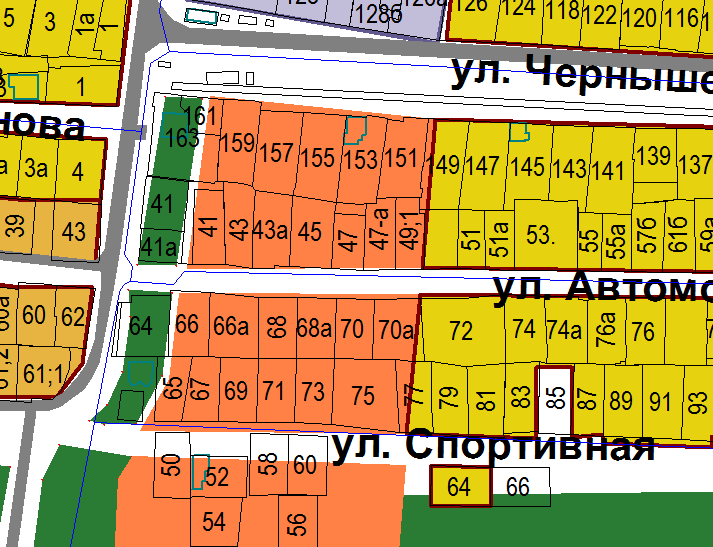 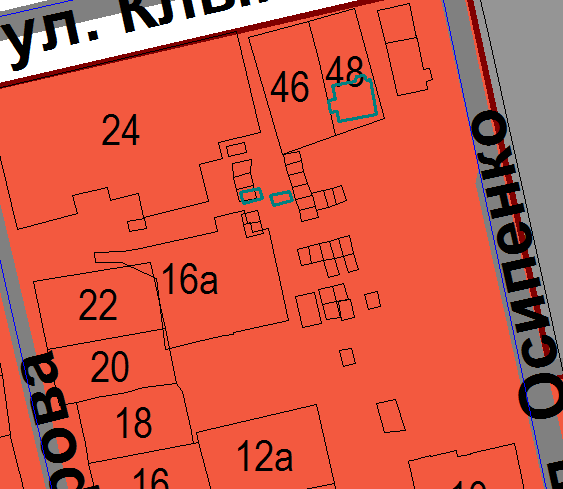 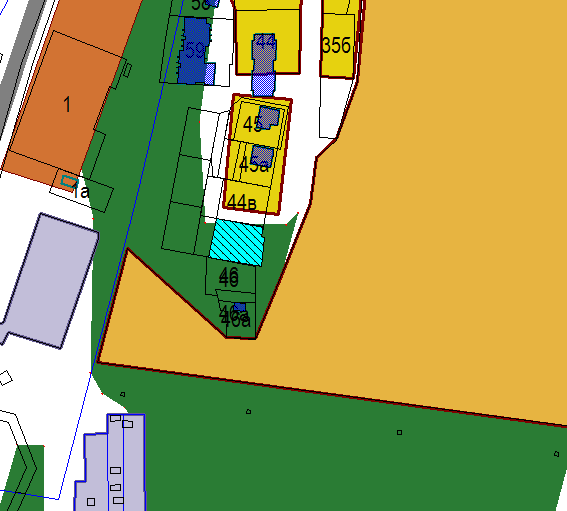 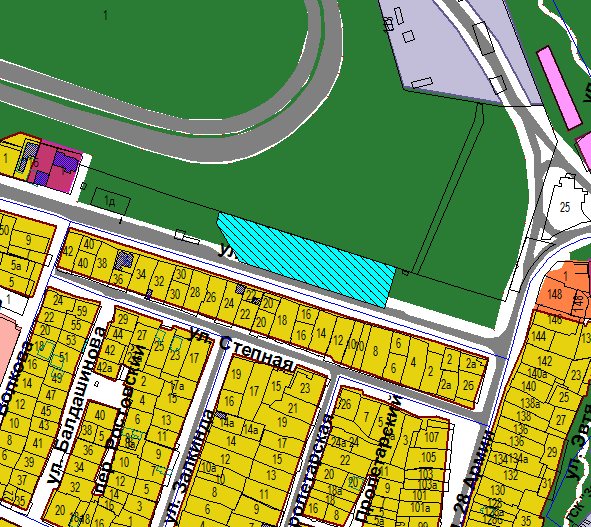 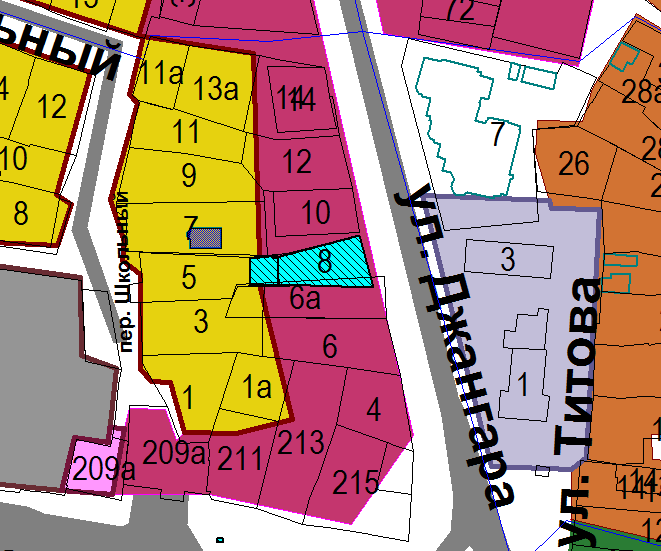 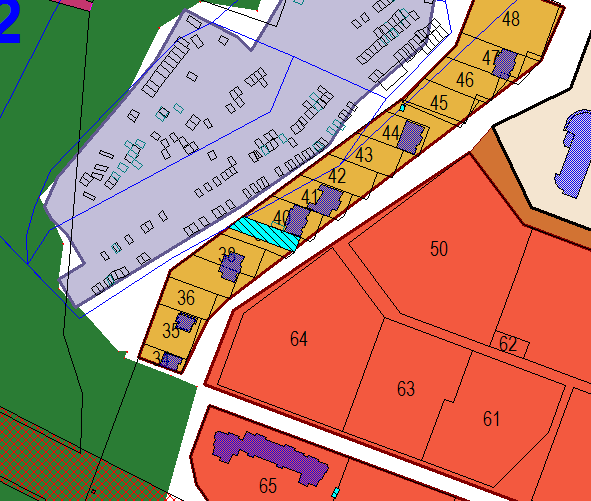 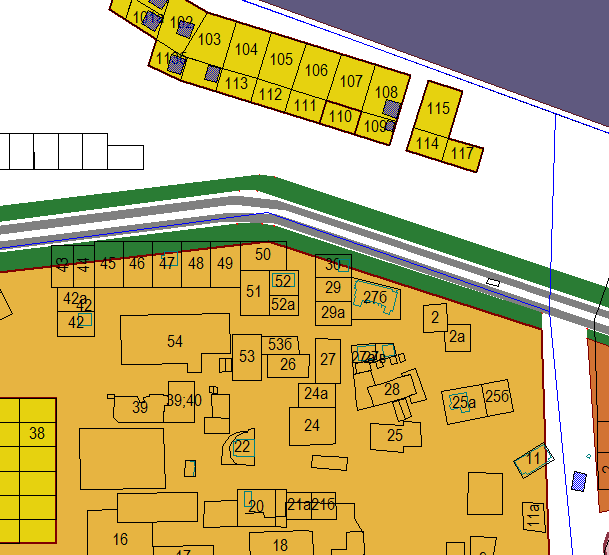 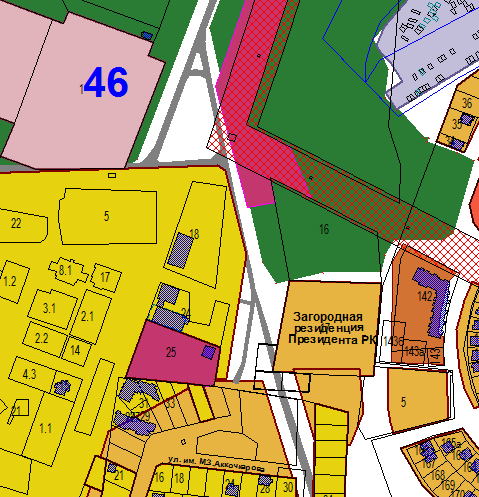 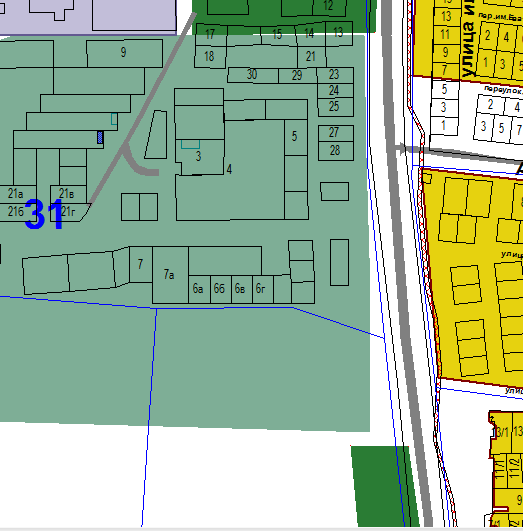 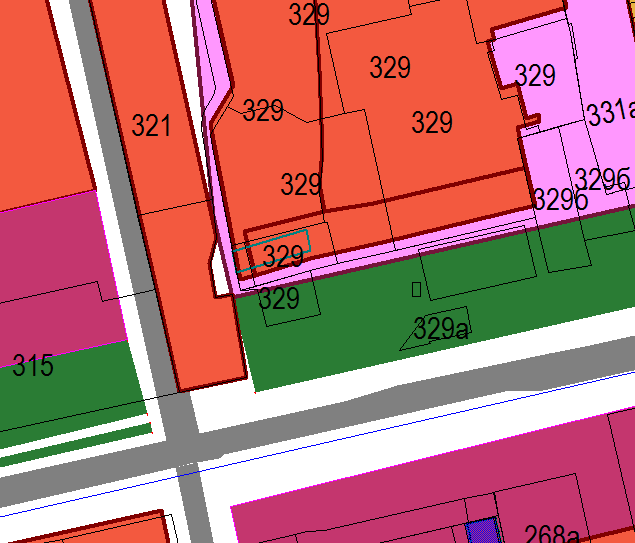 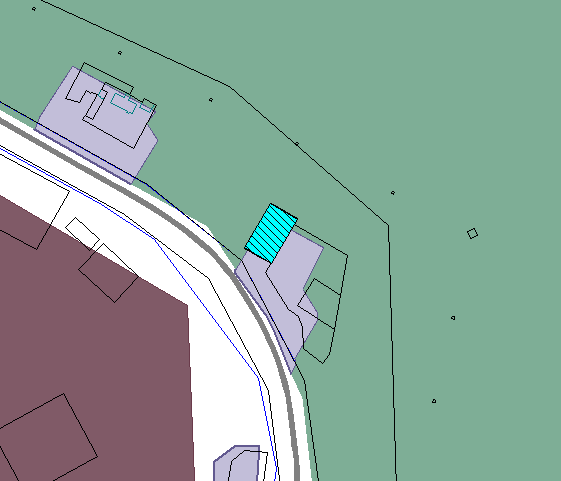 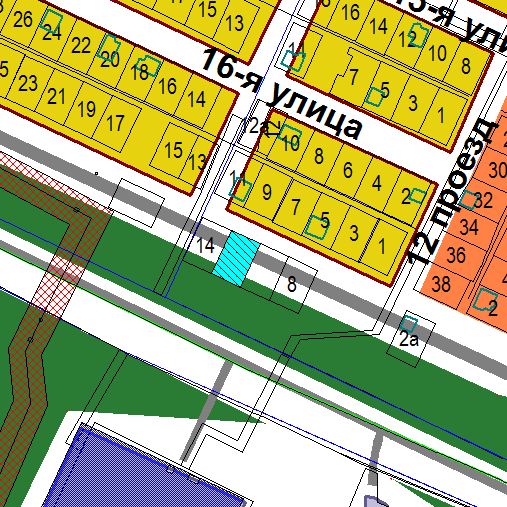 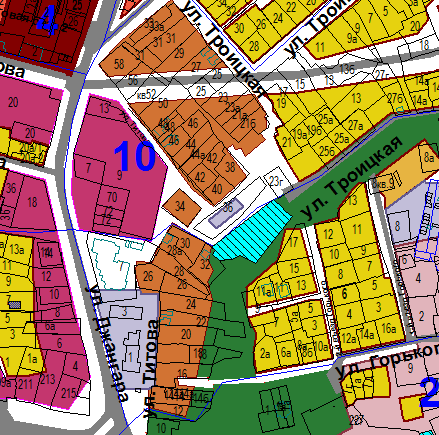 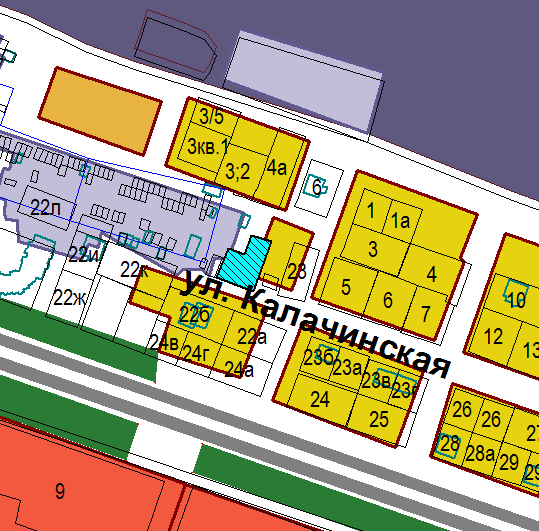 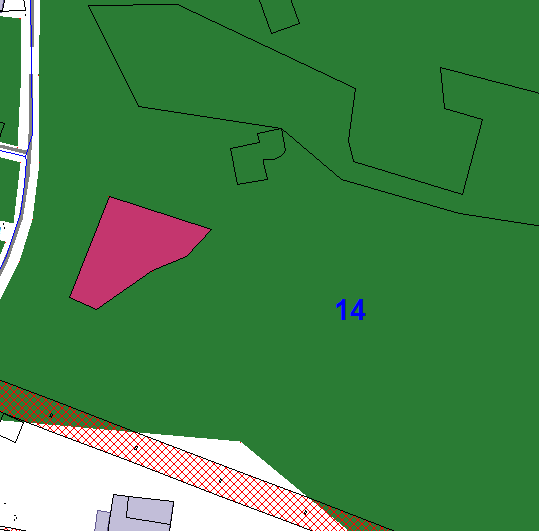 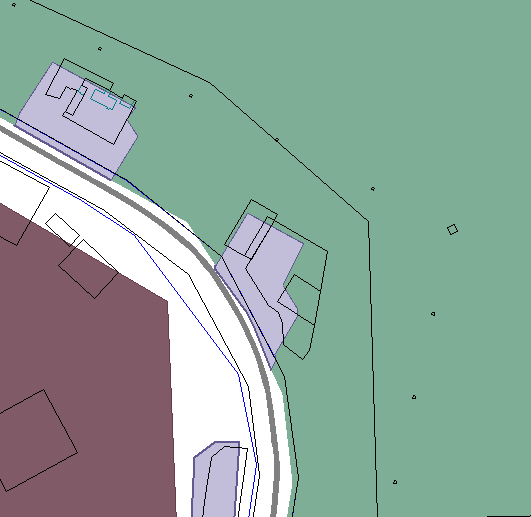 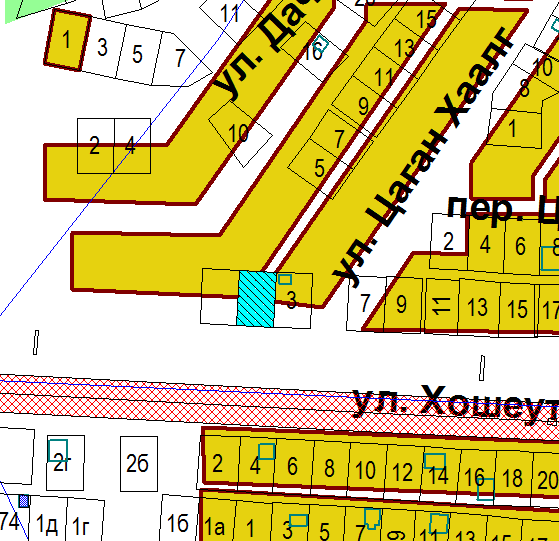 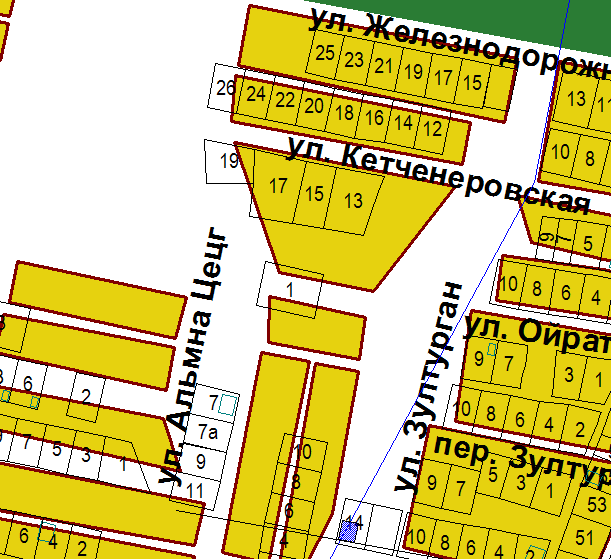 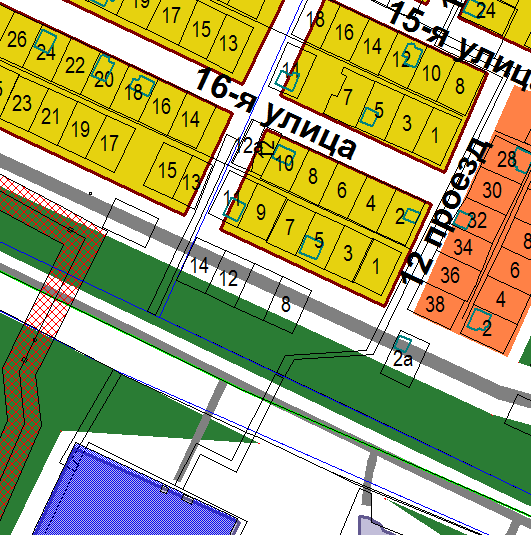 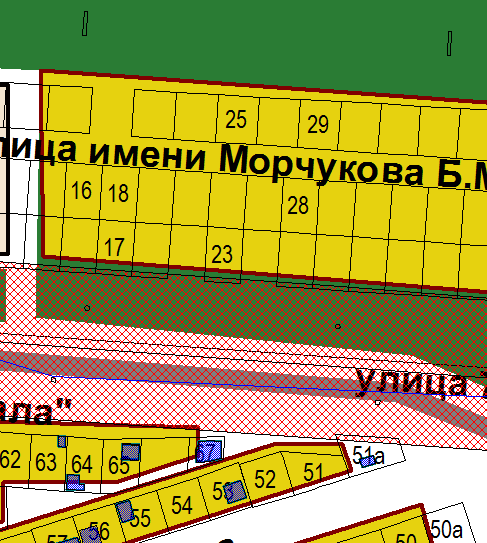 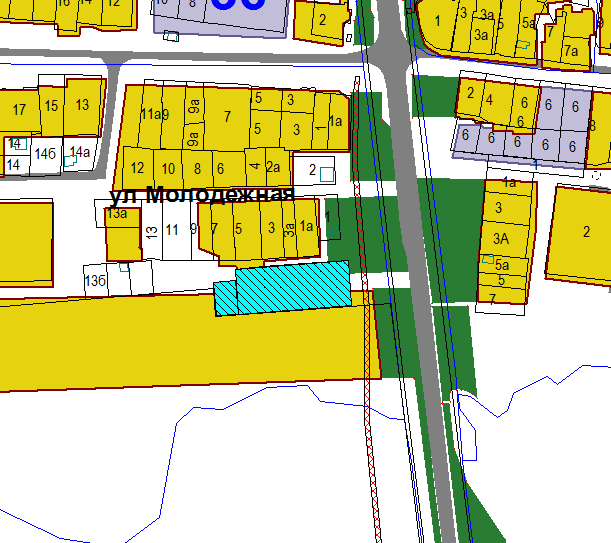 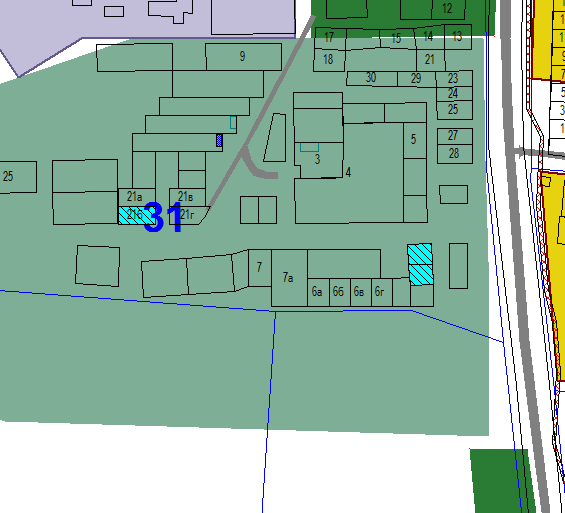 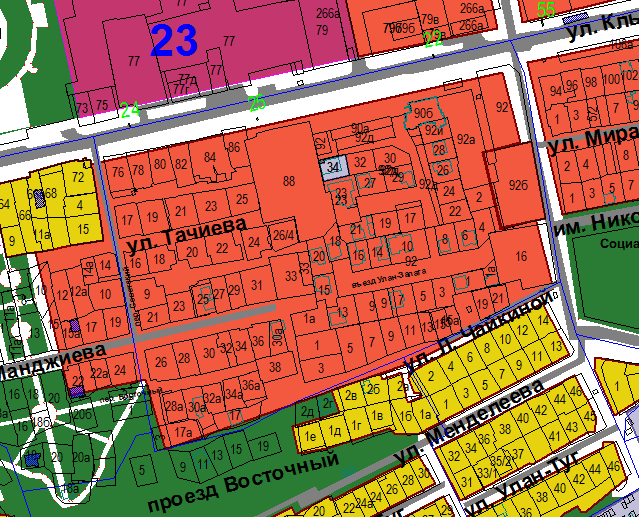 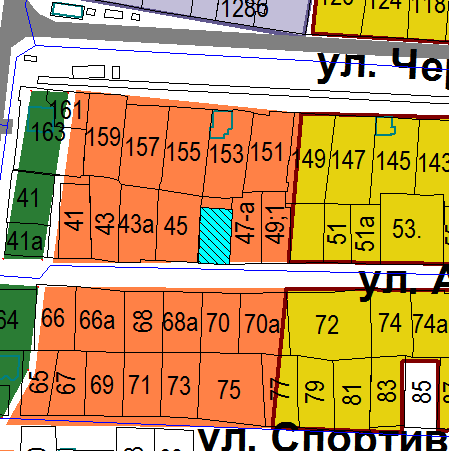 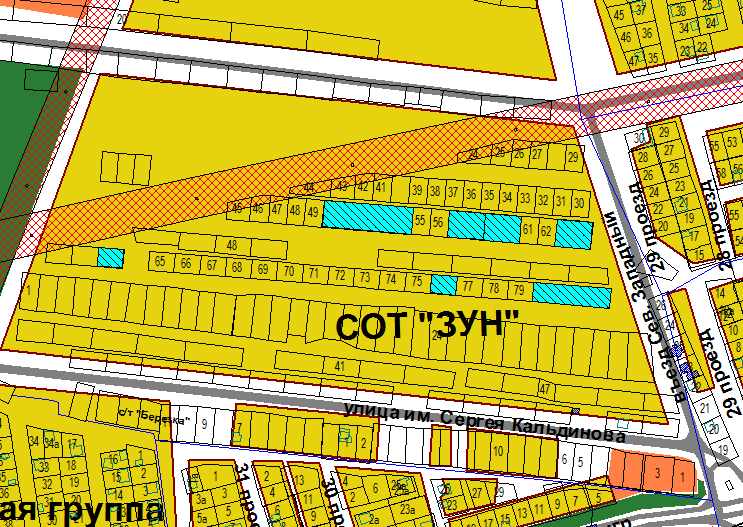 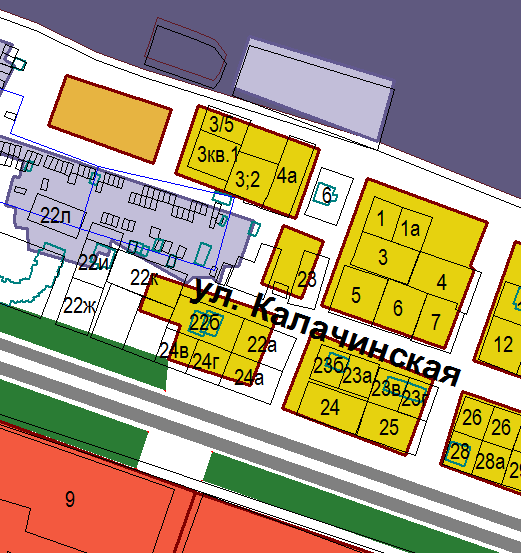 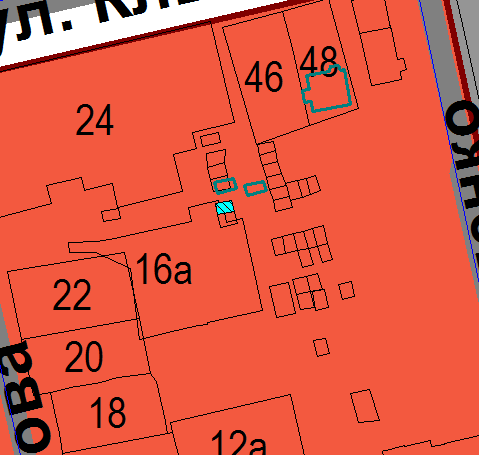 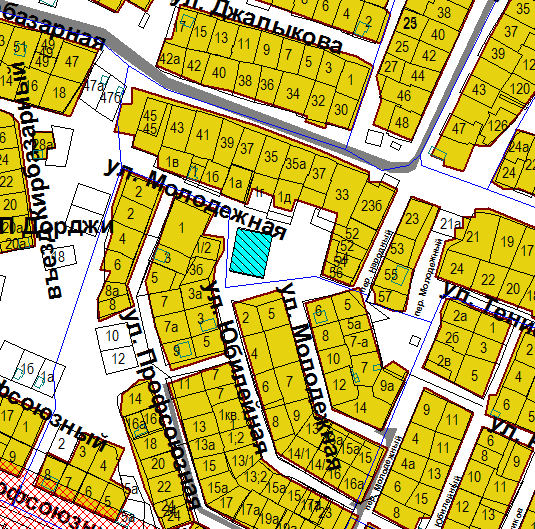 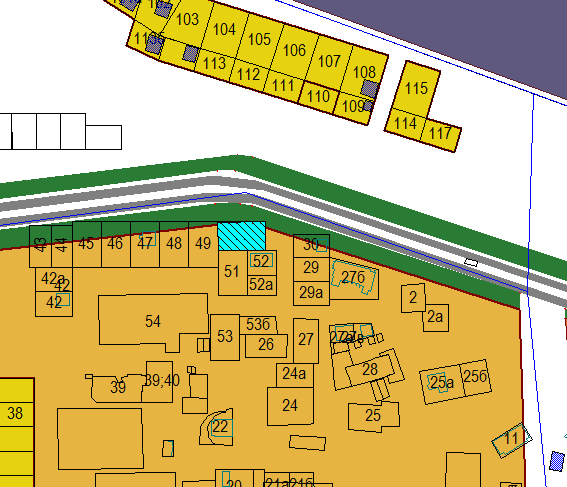 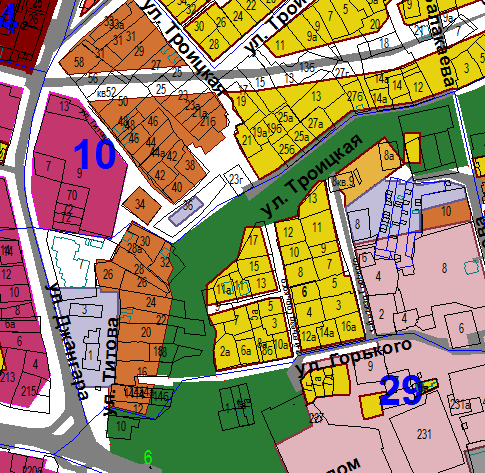 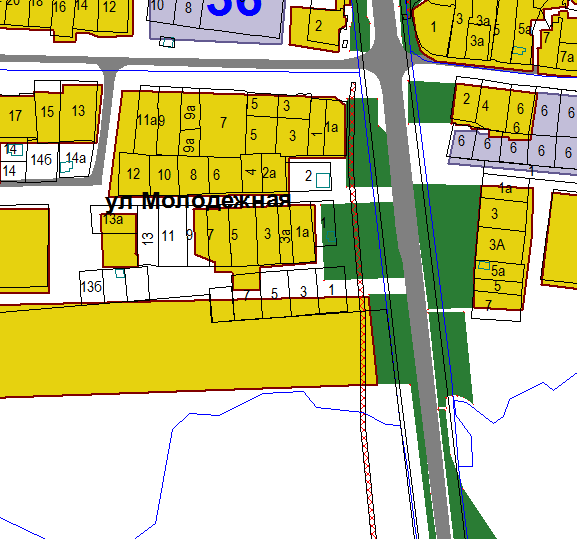 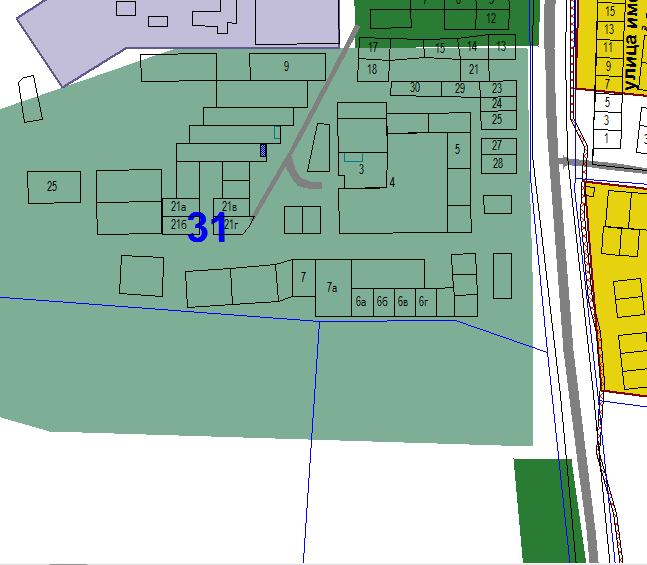 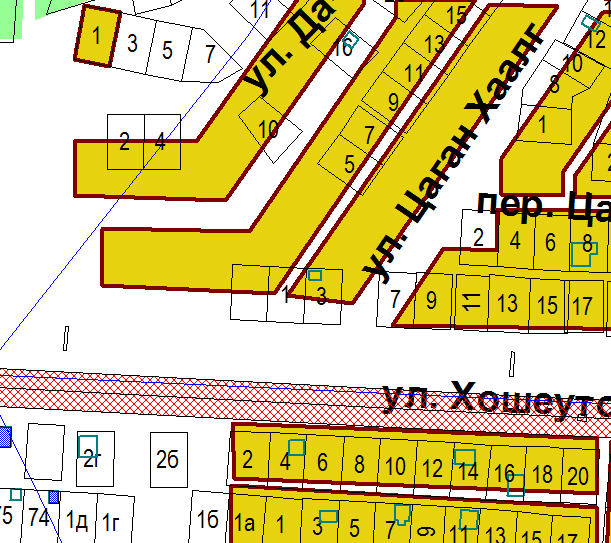 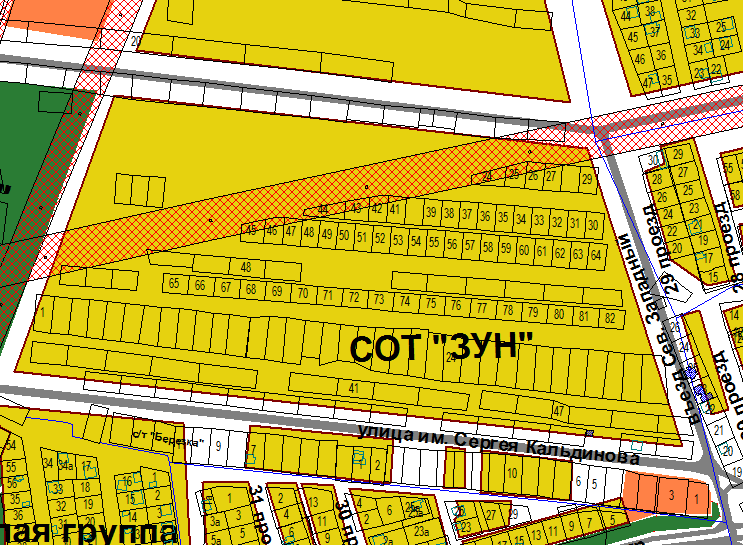 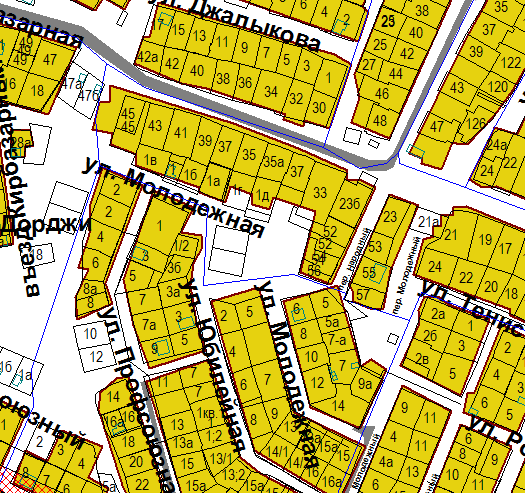 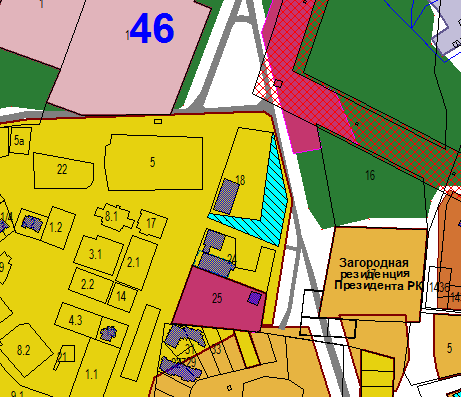 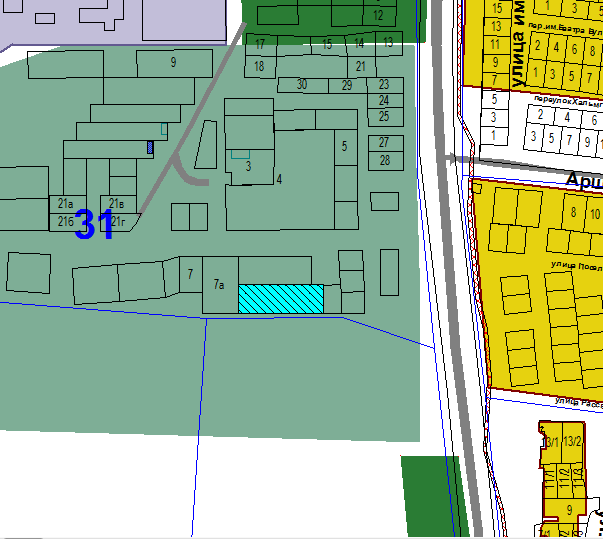 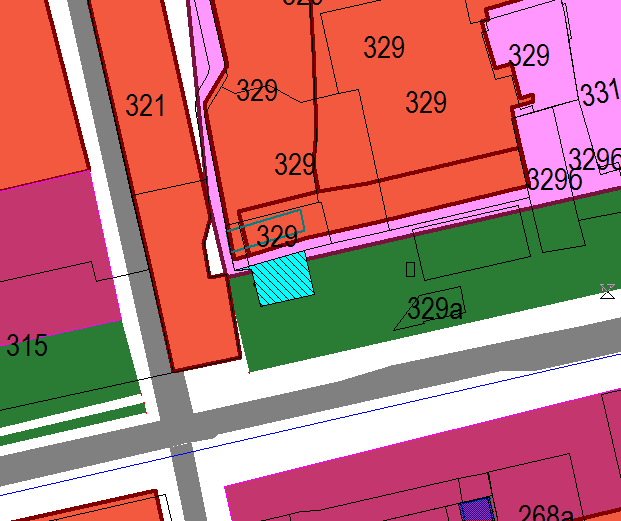 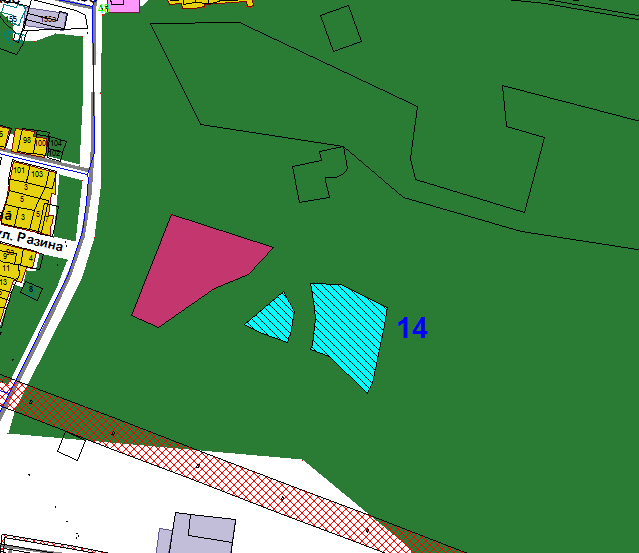 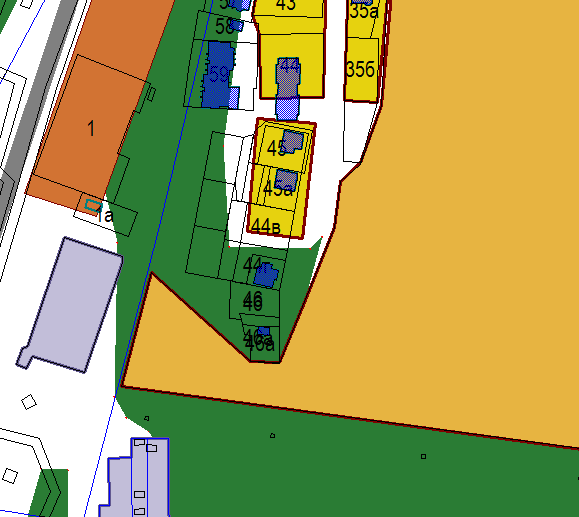 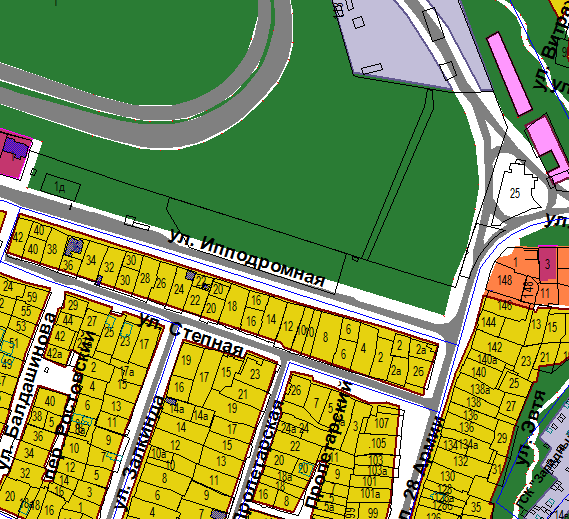 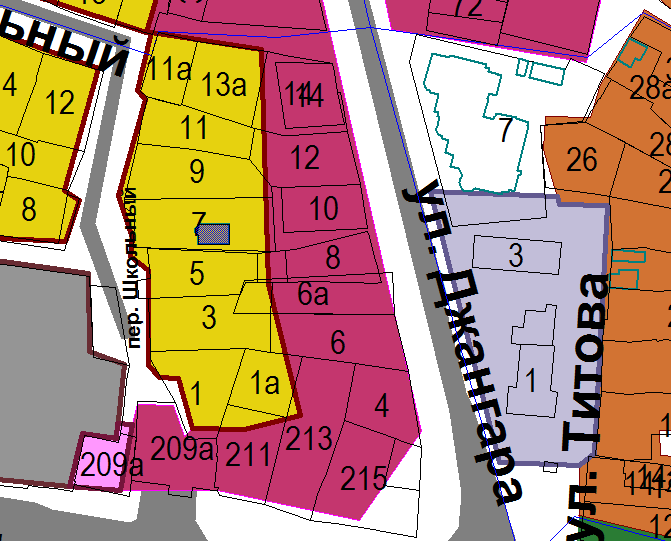 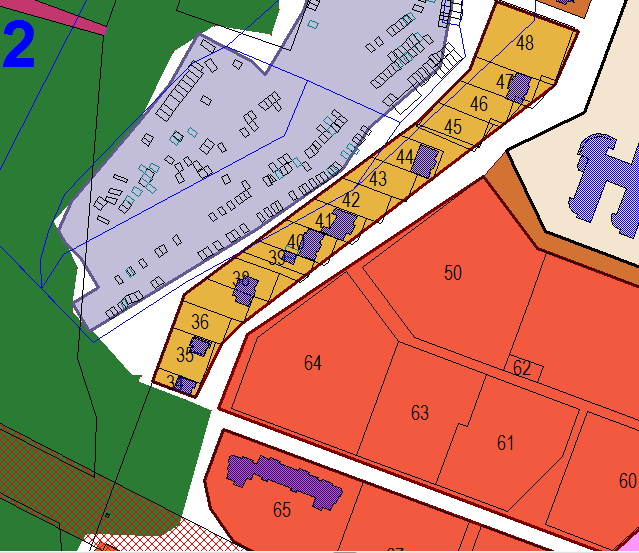 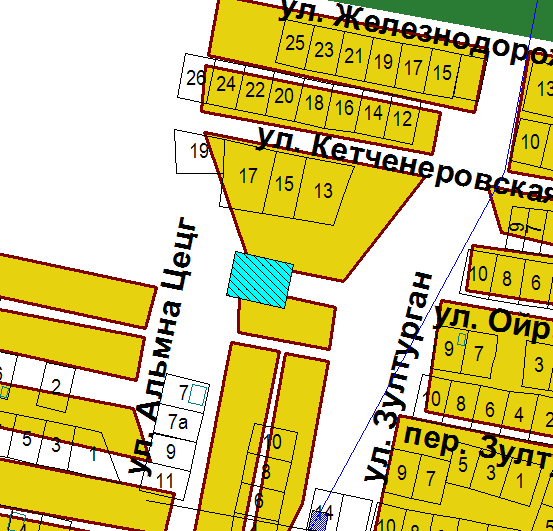 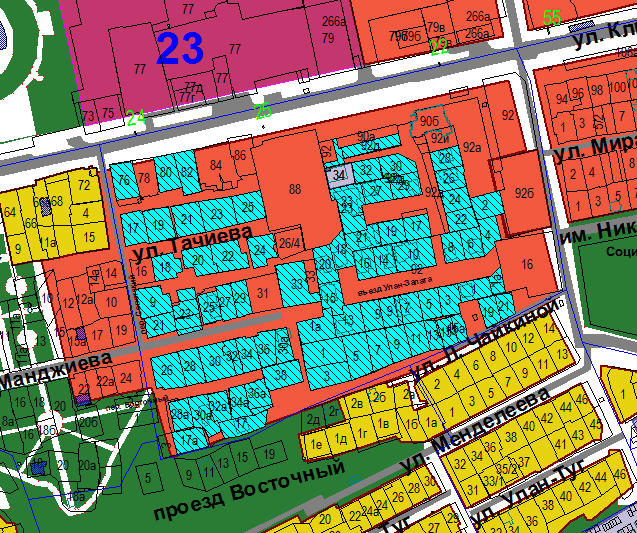 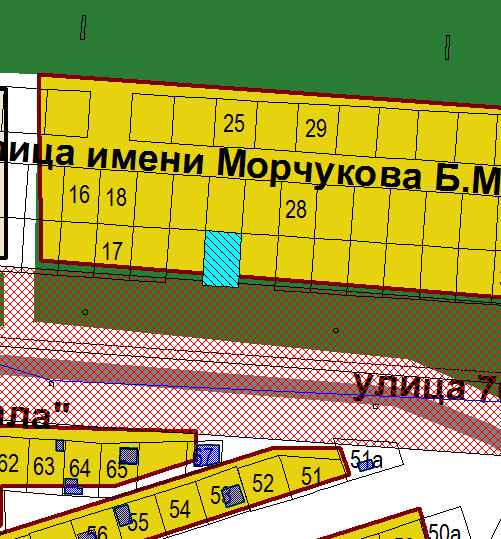 